Визитная карточка учителя химииБеседин Сергей АлександровичДолжность: учитель химииПедагогический стаж:  29 лет В данной школе работает с 2020 годаСфера профессиональных интересов: «Повышение мотивации к углубленному изучению химии через решение расчётных задач»Дополнительно: химик-аналитик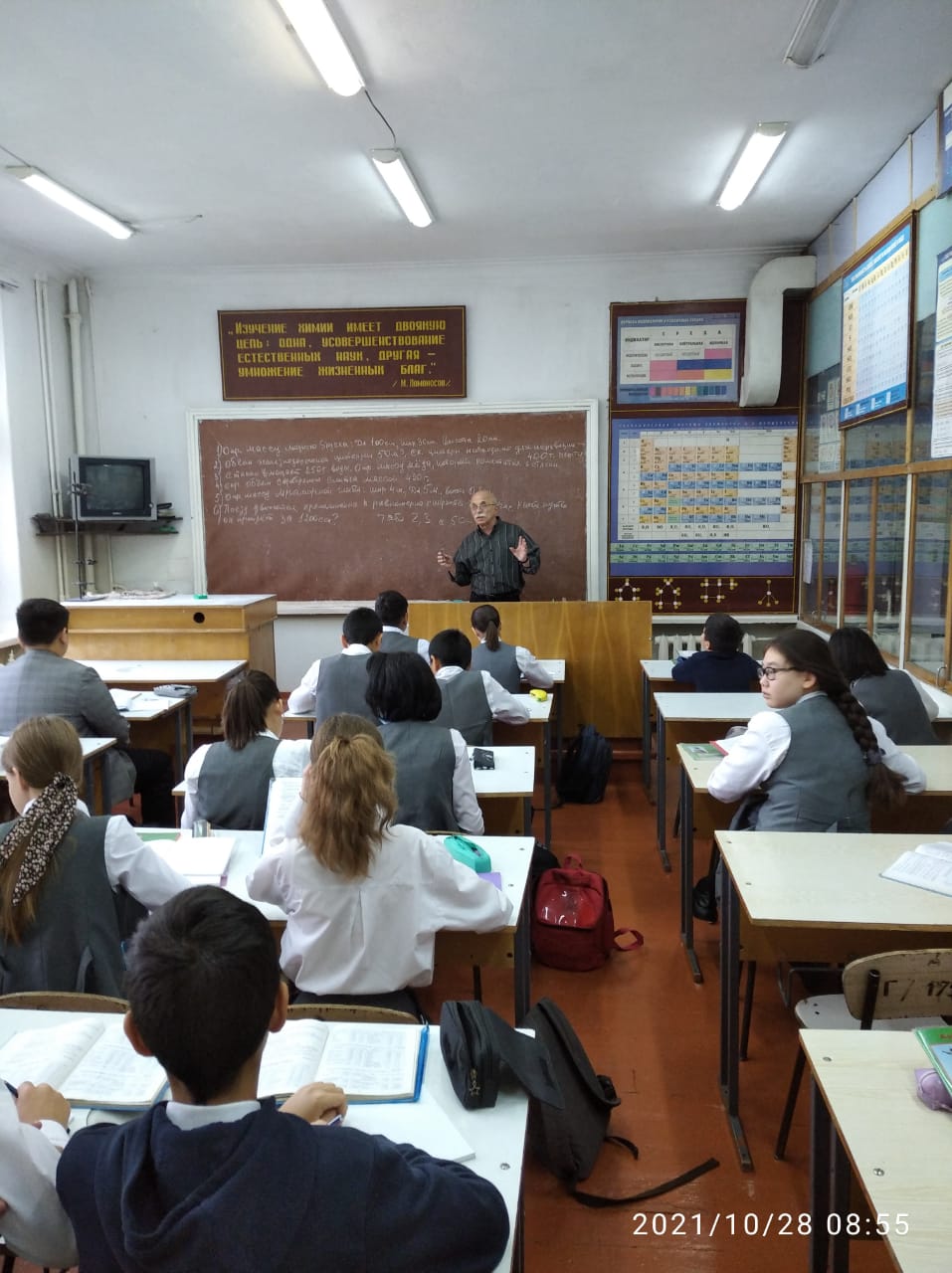 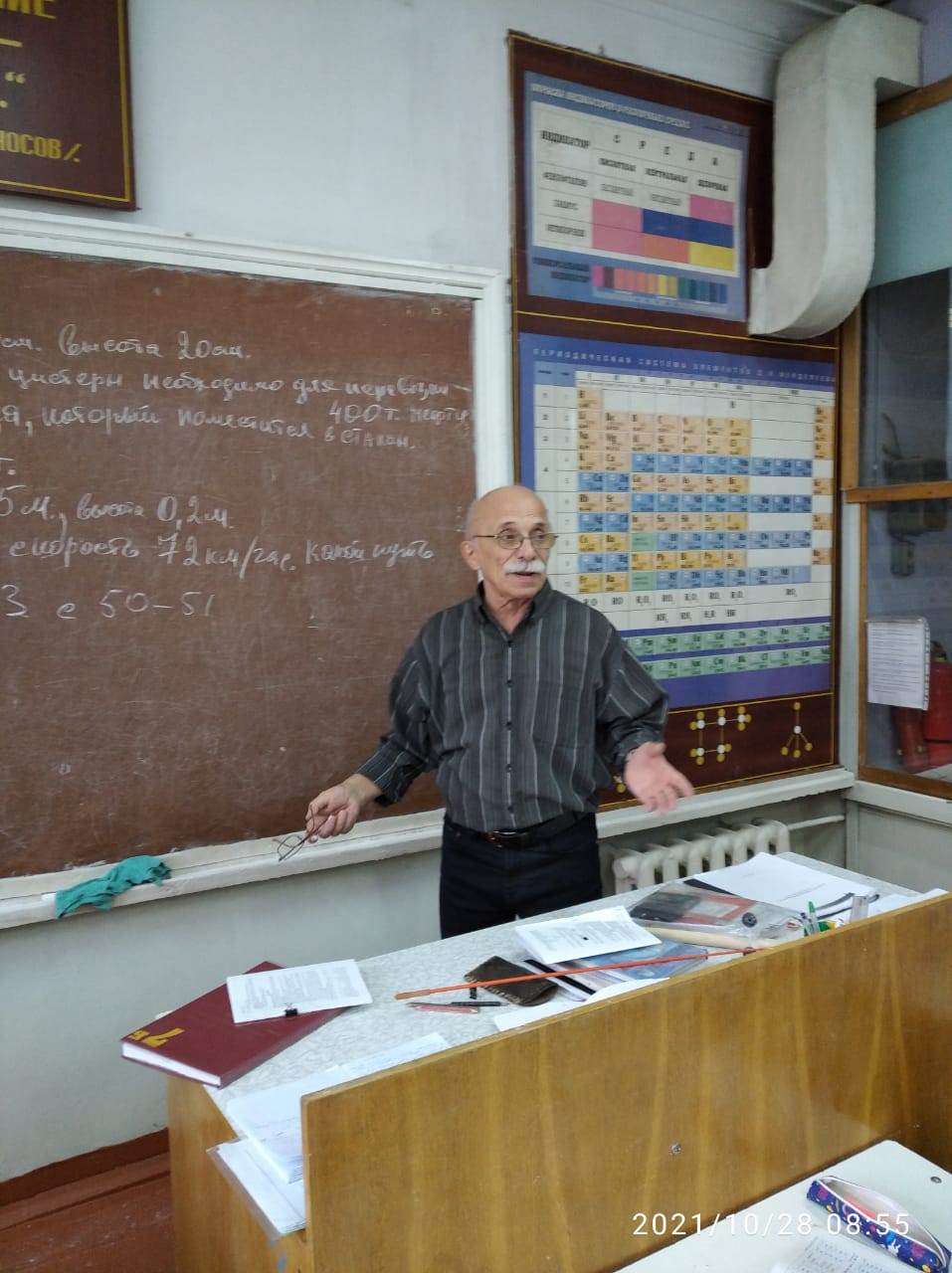 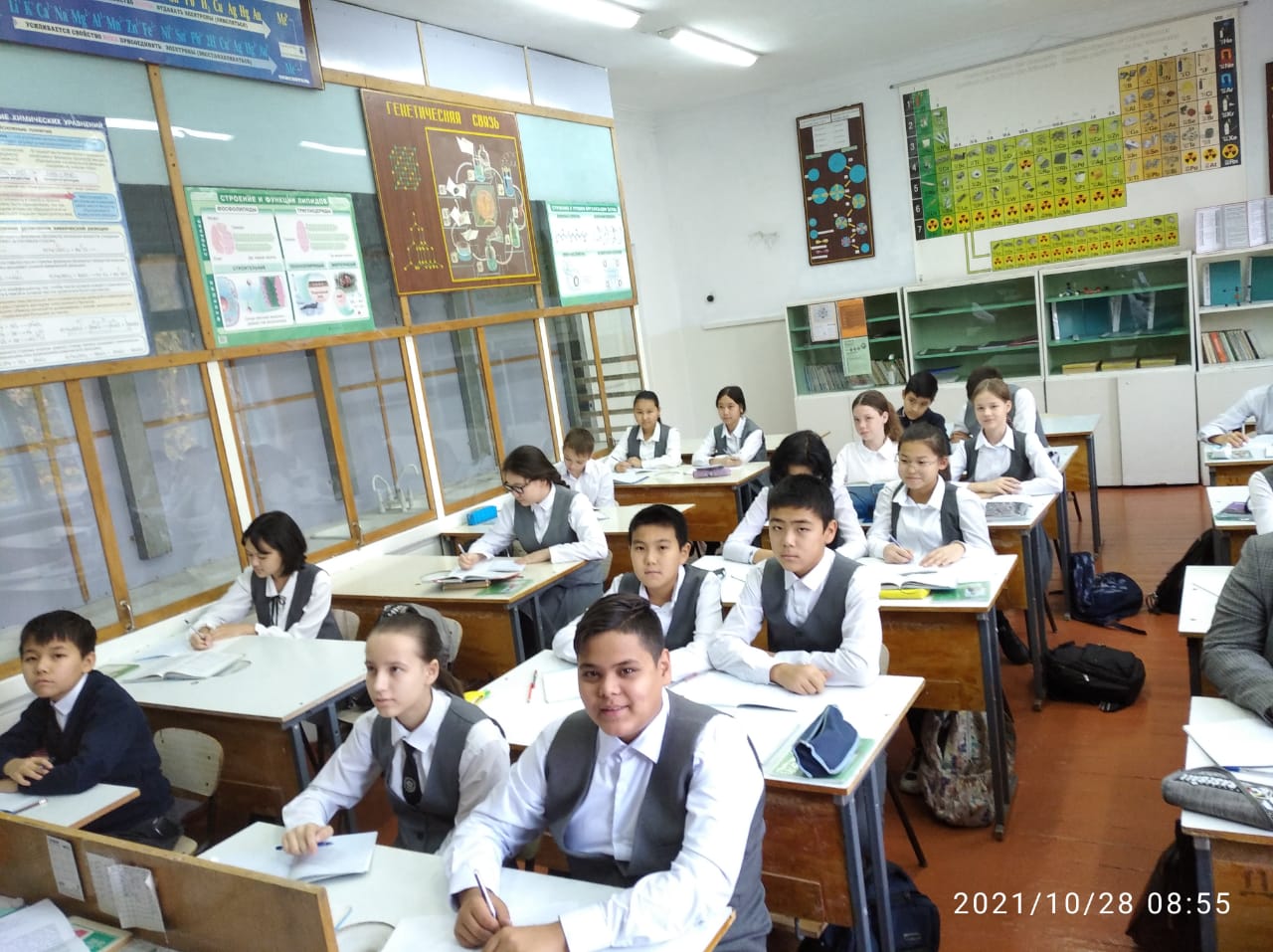 